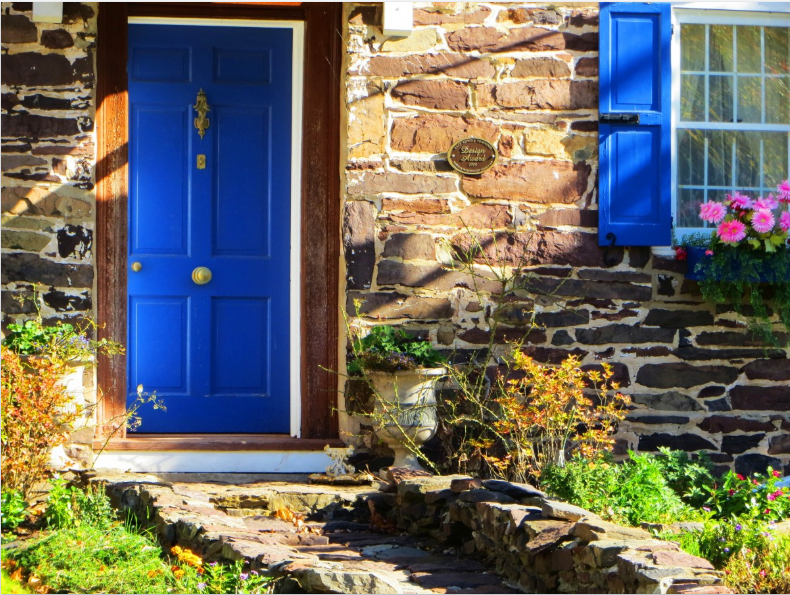 90x210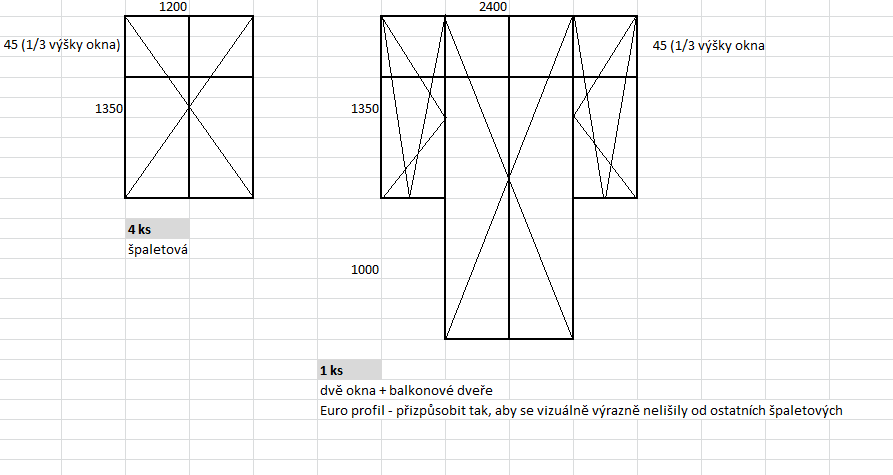 